	РЕСПУБЛИКА АДЫГЕЯ                                                                 АДЫГЭ РЕСПУБЛИК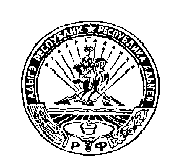          КОШЕХАБЛЬСКИЙ РАЙОН                                                              КОЩХЬАБЛЭ РАЙОН                АДМИНИСТРАЦИЯ                                                         МУНИЦИПАЛЬНЭ ОБРАЗОВАНИЕУМУНИЦИПАЛЬНОГО ОБРАЗОВАНИЯ                                      «БЛЭЩЭПСЫНЭ КЪОДЖЭ ПСЭУП1»«БЛЕЧЕПСИНСКОЕ СЕЛЬСКОЕ ПОСЕЛЕНИЕ»                                  ИАДМИНИСТРАЦИЕ            385431, а. Блечепсин, ул. Ленина, 37                                                                      385431, къ. Блащэпсынэ, Лениным иур., 37       тел. (989) 126-23-03, факс (87770) 9-94-30                                                                    тел. (989) 126-23-03, факс (87770) 9-94-30                 E-mail: blechamo@mail.ru                                                                                                E-mail: blechamo@mail.ruП Р О Е К ТП О С Т А Н О В Л Е Н И Е			20.02.2021                                 № 3                                	          а. Блечепсин«Об утверждении стоимости услуг, предоставляемых согласно гарантированному перечню услуг по погребению с 1 февраля 2021 года»В целях приведения в соответствие с действующим законодательством Российской Федерации стоимости услуг, предоставляемых согласно гарантированному перечню услуг, предоставляемых по погребению, на основании Федерального Закона от 6 октября 2003 года №131-ФЗ «Об общих принципах организации местного самоуправления в Российской Федерации», Федерального закона от 12 января 1996 года №8-ФЗ «О погребении и похоронном деле», а также Постановления Правительства РФ от 28.01.2021 г. № 73 «Об утверждении коэффициента индексации выплат, пособий и компенсаций в 2021 году», руководствуясь пп.10 п.1.1 ст.2 Устава МО «Блечепсинское сельское поселение»,П О С Т А Н О В Л Я Ю:Утвердить стоимость услуг, предоставляемых согласно гарантированному перечню услуг по погребению с 1 февраля 2021 года (Приложение № 1).Согласовать стоимость услуг, предоставляемых согласно гарантированному перечню услуг по погребению с отделениями Пенсионного фонда РФ по РА, Фонда социального страхования РФ по РА, Управлением государственного регулирования цен и тарифов Республики Адыгея.Контроль над выполнением настоящего Постановления оставляю за собой.Настоящее постановление вступает в силу со дня его официального опубликования и распространяется на правоотношения, возникшие с 01 февраля 2021 года.Глава администрацииМО «Блечепсинское сельское поселение»                                  К.Х. ШовгеновПриложение № 1к  Постановлению главы                                                                                    муниципального образования «Блечепсинское сельское поселение»                                                                          № __  от __.__.2021 г.Стоимость гарантированного перечня услуг по погребению, оказываемых на территории муниципального образования «Блечепсинское сельское поселение» с 01.02.2021г.Глава администрацииМО «Блечепсинское сельское поселение»			   	К.Х.ШовгеновКАЛЬКУЛЯЦИЯстоимости изготовления гроба стандартного, обитого внутри и снаружи хлопчатобумажной тканью с подушкойГлава администрацииМО «Блечепсинское сельское поселение»			   	           К.Х.ШовгеновКАЛЬКУЛЯЦИЯстоимости изготовления инвентарной таблички деревянной, устанавливаемой на могилеГлава администрацииМО «Блечепсинское сельское поселение»			             К.Х.ШовгеновКАЛЬКУЛЯЦИЯстоимости услуги по погребению умершего с копкой могилы экскаватором1.Рытье могилы одноковшовым экскаватором.Перечень работ1.Рытье могилы одноковшовым экскаватором.Перечень работДля машиниста экскаватора1. Заправка подготовка экскаватора к работе.2. Передвижение до места захоронения.3. Установка экскаватора в нужное положение.4. Разработка грунта с очисткой ковша.Профессия: машинист 3 разряда.Норма времени 0,63+0,5=1.13 чел/часДля землекопа (рабочий по кладбищу)1.Зачистка могилы вручную. Норма времени – 0,72 чел/час2. Захоронение. Перечень работ:1. Забивка крышки гроба и опускание в могилу.2. Засыпка могилы и устройство надмогильного холма.3. Установка регистрационной таблички.Норма времени – 2.1 чет/часЗаработная плата:   машинист экскаватора   (10005,80/166*1,13 ч/ч=68,11 руб.)                                  - рабочий по кладбищу    (10792,32/166*2,82 ч/ч=183,34 руб.)Глава администрацииМО «Блечепсинское сельское поселение»			   		К.Х.ШовгеновКАЛЬКУЛЯЦИЯстоимости услуг по доставке гроба и ритуальных принадлежностейГлава администрацииМО «Блечепсинское сельское поселение»			   	            К.Х.ШовгеновКАЛЬКУЛЯЦИЯстоимости услуги по перевозке тела (останков) умершего  к месту захороненияГлава администрацииМО «Блечепсинское сельское поселение»			   	К.Х.ШовгеновКАЛЬКУЛЯЦИЯстоимости погребения умершего с копкой могилы вручную и захоронение1.Рытье могилы вручную.Перечень работ:Расчистка и разметка места для рытья могилы.Рытье могилы вручную.Профессия – рабочий по кладбищуНорма времени – 10,0 ч/часа                                                      2. Захоронение. Перечень работ:1. Забивка крышки гроба и опускание в могилу.2. Засыпка могилы и устройство надмогильного холма.3. Установка регистрационной таблички.Профессия – рабочий по кладбищуНорма времени – 2,0 ч/часаГлава администрацииМО «Блечепсинское сельское поселение»			   	    К.Х.ШовгеновСОГЛАСОВАНО:Начальник Управлениягосударственногорегулирования цен и тарифов Республики Адыгея ________О.С. Комиссаренко«____»_____________2021г.СОГЛАСОВАНО:Управляющий отделениемПенсионного фонда Российской Федерации (государственное учреждение) поРеспублике Адыгея_____________ Х.М. Мешлок«____» _____________2021г.СОГЛАСОВАНО:Управляющий государственным учреждением региональным отделением Фонда социального страхования Российской Федерации поРеспублике Адыгея_____________ Р.Х. Натхо«____» _____________2021г.Наименование услуги согласно гарантированному перечню услуг по погребениюЦена руб.1.Оформление документов, необходимых для погребениябесплатно2.Предоставление (изготовление), доставка гроба и других предметов, необходимых для погребения:2963,132.1. Гроб стандартный, строганный, из материалов толщиной 25-, обитый внутри и снаружи тканью хлопчатобумажной  с подушкой из стружки2132,742.2. Инвентарная табличка деревянная с указанием ФИО, даты рождения и смерти117,632.3. Доставка гроба и похоронных принадлежностей по адресу указанному заказчиком712,793.Перевозка тела (останков) умершего к месту захоронения792,684.Погребение умершего при рытье могилы экскаватором1057,935.Погребение умершего при рытье могилы вручную2670,216.ИТОГО предельная стоимость гарантированного перечня услуг по погребениюПри рытье могилы экскаватором4813,74При рытье могилы вручную6426,02Наименование затратСумма                           (руб.)1. ФОТ384,78(основная заработная плата):349,80изготовление подушки 45,80*0,40 ч/ч18,32изготовление гроба 69,80*3,92 ч/ч273,62обивка гроба 41,93*1,38 ч/ч57,86дополнительная заработная плата 10%34,982. ЕСН 30,2%116,203. Электроэнергия 1,6 ч.*7,7 кВт.*8,36103,004. Расход материалов:820,33доска необразная518,17ткань крашеная х/б 5,5 м.*19,42 руб.106,79наволочка 1 шт.* 48,26 руб.48,26ткань белая .*16,60 руб.91,27скоба 0,35 пачки*25,008,75гвозди 0,4 кг.*117,73 руб.47,095. Общеэксплуатационные расходы 0,54 от ФОТ207,78Общецеховые расходы 0,49 от ФОТ188,54Себестоимость1820,63Прибыль312,08ВСЕГО:2132,71                               Наименование затрат              Сумма, руб.1. ФОТ:основная заработная плата  90,86*0,352=31,9836,62*0,0872 ч/ч=3,20дополнительная заработная плата 10%38,7035,183,522. ЕСН 30,2%11,693. Материалы:21,79доска обрезная . .куб.*10602,559 руб.19,08Краска .*135,34 руб.2,714. Общеэксплуатационные расходы от ФОТ*0,5420,905. Общецеховые расходы от ФОТ*0,4918,966. Себестоимость112,047. Прибыль5,59ВСЕГО117,63№п/пСтоимость затратСумма затрат        (руб.)1.ФОТосновная заработная плата  Дополнительная заработная плата   10%276,60251,4525,152.ЕСН 30,2%83,533.Сырье и материалы:Дизтопливо 5л.*47,19 руб.Моторное масло 0,58л.*73,58 руб.Трансмиссионное масло .*74,38 руб.Спец.масло .*74,64 руб.Пластич.масла0,06 кг.*72,29 руб.	285,21235,9542,681,790,454,344.Амортизация 7899,78/166*1,13 час.53,785.Общеэксплуатационные расходы 0,54от ФОТ149,366.Общецеховые расходы 0,49 от ФОТ135,537.Себестоимость984,018.Прибыль73,929.Всего с рентабельностью1057,93№п/пСтоимость затратСумма затрат, руб.1.ФОТосновная заработная плата 11034,90/166*2,68ч/ч.дополнительная заработная плата 10%195,97178,1517,822.ЕСН 30,2%59,183.Расход ГСМ:119,114.ГСМ АИ-92   21л./100км.*12км.=2,52 л.*46,05Масло «ЛУКОЙЛ» (0,1/100км.)*15км.=0,015л.*203,94116,053,065.Амортизация  5739,06/166ч.* 2,68 ч.92,656.Общеэксплуатационные расходы 0,54 от ФОТ105,827.Общецеховые расходы 0,49 от ФОТ96,038.Себестоимость668,769.Прибыль44,03Всего затрат712,79Стоимость 1-ой доставки712,79Наименование затратСумма, руб.1. ФОТ:основная заработная плата  9563,76/166*3,15 ч/чдополнительная заработная плата 10%199,63181,4818,152.  ЕСН 30,260,293.  Расход ГСМ:211,54АИ-92 17км.*(25/100 км.)= 4,25* 46,05  руб.масло моторное (./100 км.)*17 км.*84,61 руб.195,7215,824.  Запасные части и инвентарь67,875. Общеэксплуатационные расходы 0,54 от ФОТ107,806. Общецеховые расходы 0,49 от ФОТ97,82Себестоимость 1 перевозки744,95Прибыль47,73Всего 792,68Стоимость перевозки тела (останков) умершего катафалкой792,68№п/пСтоимость затратСумма затрат               (руб.)1.ФОТОсновная 10815,95/166*12ч/ч*1,0542Дополнительная заработная плата  10%906,68824,2582,422.ЕСН 30,2%273,823.Общеэксплуатационные расходы 054% от ФОТ489,614.Общецеховые расходы 0,49 от ФОТ444,275.Себестоимость2114,386.Прибыль555,83Всего2670,21Отпускная стоимость2670,21